МУНИЦИПАЛЬНОЕ АВТОНОМНОЕ УЧРЕЖДЕНИЕ ДОПОЛНИТЕЛЬНОГО ОБРАЗОВАНИЯ «ДЕТСКО-ЮНОШЕСКАЯ СПОРТИВНАЯ ШКОЛА «ЦЕНТР ФИЗИЧЕСКОГО РАЗВИТИЯ» ГОРОДА ВЕЛИКОГО НОВГОРОДА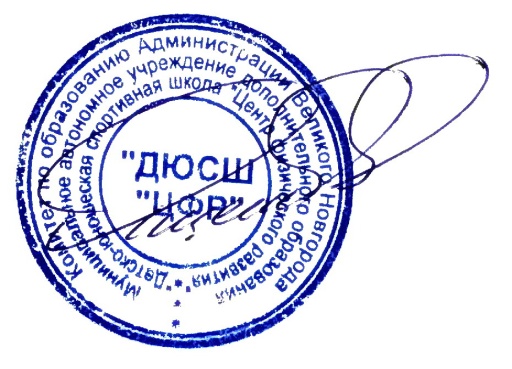 Дополнительная предпрофессиональная программа«ХУДОЖЕСТВЕННАЯ ГИМНАСТИКА»Срок реализации программы – 8 летРазработчики:Николаева Маргарита ЛеонидовнаСтарший тренер-преподавательФедорова Людмила БорисовнаРеализуют: тренеры преподавателиотделения художественной гимнастикиЗахарова Марина БрониславовнаМатвейчикова Наталья СергеевнаВеликий Новгород2019Содержание:1. Пояснительная записка………………………………………   	3 - 5 стр.2. Учебный план…………………………………………………  	6 - 27 стр.3.Методическое обеспечение………………………………  		27-28 стр.4. Материально-техническое обеспечение…………………  		28-29 стр.5. Система контроля и зачетные требования				29-31 стр.5. Перечень информационного обеспечения…………………  	32-33 стр.1.ПОЯСНИТЕЛЬНАЯ ЗАПИСКА.Данная программа разработана на основе Федеральных государственных требований к минимуму содержания, структуре, условиям реализации дополнительных предпрофессиональных программ в области физической культуры и спорта и к срокам обучения по этим программам (утверждены приказом Министерства спорта Российской Федерации от 13.09. 2013 г. N 730), с учетом особенностей организации и осуществления образовательной, тренировочной и методической деятельности в области физической культуры и спорта (приказ Министерства спорта Российской Федерации от 27.12. 2013 г. N 1125).Программа имеет физкультурно-спортивную направленность и является рабочей программой. Цель программы – обеспечить условия для достижения обучающимися максимально возможных спортивных результатов, посредством совершенствования уровня их физической, технической и тактической подготовленности.Ожидаемые результаты реализации программы на этапе начальной подготовки:- история развития избранного вида спорта;- место и роль физической культуры и спорта в современном обществе;- основы спортивной подготовки и тренировочного процесса;- основы законодательства в сфере физической культуры и спорта (правила избранных видов спорта, требования, нормы и условия их;- формирование устойчивого интереса к занятиям спортом (сохранность контингента 75%);- гигиенические знания, умения и навыки;- режим дня, закаливание организма, здоровый образ жизни;- основы спортивного питания;- требования к оборудованию, инвентарю и спортивной экипировке;- требования техники безопасности при занятиях избранным видом спорта;- освоение комплексов физических упражнений;- развитие основных физических качеств (гибкости, быстроты, силы,  координации,  выносливости)  и их гармоничное сочетание применительно к специфике сложнокоординационных видов спорта;- укрепление здоровья, повышение уровня физической работоспособности и функциональных возможностей организма, содействие гармоничному физическому развитию;- повышение уровня специальной физической и функциональной подготовленности;- выполнение контрольно-переводных нормативов по ОФП и СФП;- умение соблюдать требования техники безопасности при самостоятельном выполнении упражнений;- навыки музыкальности, пластичности, выразительности, артистичности, импровизации;- укрепление здоровья обучающихся (медицинская индивидуальная карта)- участие в показательных выступлениях. Ожидаемые результаты реализации программы на учебно-тренировочном этапе:- история развития избранного вида спорта;- место и роль физической культуры и спорта в современном обществе;- основы спортивной подготовки и тренировочного процесса;- основы законодательства в сфере физической культуры и спорта (правила избранных видов спорта, требования, нормы и условия их выполнения для присвоения спортивных разрядов и званий по избранным видам  спорта; федеральные  стандарты  спортивной подготовки по избранным видам спорта; общероссийские  антидопинговые правила, утвержденные федеральным органом исполнительной власти в области физической культуры и спорта, и антидопинговые правила, утвержденные международными антидопинговыми организациями;предотвращение противоправного влияния на результаты официальных спортивных соревнований и об ответственности за такое противоправное влияние);- формирование спортивной мотивации (сохранность 85%);- необходимые  сведения о строении и функциях организма человека;- гигиенические знания, умения и навыки;- режим дня, закаливание организма, здоровый образ жизни;- основы спортивного питания;- требования   к   оборудованию,   инвентарю и спортивной экипировке;- требования техники безопасности при занятиях избранным видом спорта;- освоение комплексов физических упражнений;- развитие основных физических  качеств (гибкости, быстроты, силы,  координации,  выносливости)  и их гармоничное сочетание применительно к специфике сложнокоординационных видов спорта;- укрепление здоровья, повышение уровня физической работоспособности и функциональных возможностей организма, содействие гармоничному физическому развитию;- повышение уровня специальной физической и функциональной подготовленности;- овладение основами техники и тактики в избранном виде спорта;- приобретение соревновательного  опыта путем участия вспортивных соревнованиях;- развитие специальных физических (двигательных) и психологических качеств;- повышение уровня функциональной подготовленности;- освоение соответствующих возрасту, полу и уровню подготовленности  занимающихся  тренировочных и соревновательных нагрузок;- выполнение требований, норм и условий их выполнения  дляприсвоения спортивных разрядов и званий по избранному виду спорта;- знание профессиональной терминологии;- умение определять средства музыкальной выразительности;- умение выполнять комплексы специальных хореографических и (или) акробатических упражнений, способствующих развитию профессионально необходимых физических качеств в избранном  виде спорта;- умение  соблюдать требования техники безопасности при самостоятельном выполнении упражнений;- навыки музыкальности, пластичности, выразительности, артистичности, импровизации;- навыки сохранения собственной физической формы;- навыки публичных выступлений.- выполнение контрольно-переводных нормативов по ОФП и СФП;- выполнение 3,2,1 юношеских разрядов, 3,2,1 спортивных разрядов.Художественная гимнастика - это олимпийский вид спорта, в котором спортсменки соревнуются в техническом мастерстве и в выразительности исполнения сложных движений телом в сочетании с манипуляциями предметом под музыку.Художественная гимнастика - сложно координированный вид спорта. Специфика ее проявляется в выполнении большого количества технических движений свободного характера объединенных в композицию.Для развития вида спорта сегодня характерны тенденции к омоложению спортсменок, усложнения упражнений, обострения конкурентной борьбы.Спортивная подготовка в художественной гимнастике - многолетний, круглогодичный, специально организованный процесс всестороннего развития, обучения и воспитания обучающихся.Художественная гимнастика является одним из популярных видов спорта, который учит соблюдать правила эстетического поведения, формирует понятия о красоте тела, воспитывает вкус и музыкальность. Богатство и разнообразие упражнений художественной гимнастики способствуют развитию координации движений, ритмичности, эмоциональности, совершенствованию двигательных качеств.Для достижения цели программный материал объединен в целостную систему многолетней спортивной подготовки:Этапы подготовки и период обученияЗачисление поступающих в учреждение проводится на основании положения «О порядке приёма, перевода, отчисления, восстановления обучающихся и организации образовательной деятельности муниципального автономного учреждения дополнительного образования «Детско-юношеская спортивная школа «Центр физического развития». Минимальный возраст для зачисления на этап начальной подготовки – девушки 6 лет.2.УЧЕБНЫЙ ПЛАН.При разработке учебного плана учитываются основные требования по возрасту, численному составу обучающихся, объему учебно-тренировочной работы: теория и методика физической культуры и спорта, общая и специальная физическая подготовка, подготовка в избранном виде спорта, самостоятельная работа обучающихся. Учебный план тренировочных занятий на 46 учебных недельУчебно-тематический планна 46 недель учебно-тренировочных занятий в год (в часах)Начальная подготовка 1 года обученияСодержаниеТЕОРЕТИЧЕСКАЯ ПОДГОТОВКАТема 1. История развития художественной гимнастики.Теория: Возникновение и развитие художественной гимнастики в России. Место и значение художественной гимнастики в системе физического воспитания. Тема 2. Оборудование и инвентарь.Теория: Гимнастический зал и оборудование. Инвентарь.Тема 3. Гигиена и закаливание юного спортсмена Теория: Личная гигиена. Общий режим дня. Особенности питания при занятиях художественной гимнастикой. Гигиеническое знание водных процедур. Использование естественных факторов природы в целях закаливания организма. Гигиена одежды и обуви. Понятие о спортивной форме.Тема 4. Меры предупреждения травм .Теория: Причины травматизма на занятиях художественной гимнастикой. Меры предупреждения травм. Страховка, помощь и самостраховка.Тема 5. Терминология упражнений художественной гимнастики.Теория: Значение терминологии в гимнастике: основные принципы её построения. Разбор терминологии.Тема 6. Организация и правила проведения соревнований .Теория: Методика судейства качества исполнения упражнений. Организация соревнований.ФИЗИЧЕСКАЯ ПОДГОТОВКАТема 1. Общая физическая подготовкаСтроевые упражнения: повороты направо, налево; построения и перестроения в одну и две шеренги, в круг, в колонну по одному, два, три, четыре; размыкание и смыкание приставными шагами. Виды ходьбы: на носках, с подниманием согнутой ноги, в полуприседе, с изменением темпа, выпадами, чередование с бегом. Виды бега: с преодолением препятствий, с изменением темпа, на месте с упором в стену; бег 10-20 метров с ускорением, по сигналу.Тема 2. Специальная физическая подготовкаУпражнения для развития гибкости: У гимнастической стенки: поднимание прямой ноги вперед, в сторону и удержание; махи вперёд, назад, в сторону; наклоны к ноге, поднятой на опору. Наклоны вперёд из седа ноги вместе, врозь; шпагаты; выкруты в плечевых суставах со скакалкой.Упражнения для развития прыгучести: Прыжки на одной ноге, на двух на месте, с продвижением; прыжки вверх из упора присев, через верёвочку, напрыгивания на горку матов. Прыжки в длину с места. Упражнения для развития силыВ висе на гимнастической стенке поднимание согнутых и прямых ног; отжимание в упоре лежа на коленях; «пресс» из положения лежа; приседания на двух3. ИЗБРАННЫЙ ВИД СПОРТА: Тема 1 Технико-тактическая подготовка1. Акробатика: группировки, перекаты, стойка на лопатках с согнутыми и прямыми ногами; кувырок боком; «мост»; кувырок вперед.  2. Без предмета: Равновесие нога у колена, в сторону с помощью, аттитюд у опоры; поворот на двух ногах, «скрестный»; прыжок касаясь.3.Хореографическая подготовка:У опоры: изучение позиций классического танца -  I, II, III; переход из  I п. во II,  из  I п. в  III. Основные позиции рук.  Движения свободной пластики: полуприсед лицом к опоре на всей стопе (I закрытая позиция), на полупальцах; наклоны назад, тоже с деми плие; прямая волна вперед; оттяжка в сторону по I свободной позиции.  Партерная хореография: Упражнения для стоп, махи ногами в положении седа, лежа на спине, на животе, стоя на коленях.Равновесия, повороты, прыжки: Равновесие на двух ногах на полупальцах; на одной ноге на всей стопе, другая вперед, в сторону, назад. Прыжки: на двух ногах в I, II, III свободных позициях, со сменой позиций ног.Тема 2. Участие в соревнованияхСоревнования проводятся в соответствии с планом спортивно-массовых мероприятийТема 3. Итоговая и промежуточная аттестацияВ начале и конце учебного года проводится приём контрольно-переводных нормативов по ОФП и СФП.Тема 4. Психологическая подготовкаВоспитание дисциплинированности, организованностиТема 5. Восстановительные мероприятия и медицинское обследованиеОздоровительно - профилактические упражнения:Оздоровительный кроссовый бег (медленный темп, чередование бега с ходьбой и т.д.)Упражнения для укрепления мышечного корсета (создание правильной осанки)Упражнения для укрепления мышц стопы и голени4. ХОРЕОГРАФИЯ.Понятия:– музыкальный ритм;– музыкальный темп;
– воспроизведение характера музыки посредством движений;– музыкальные игры5. САМОСТОЯТЕЛЬНАЯ РАБОТАВсевозможные прыжки и прыжковые упражнения.Подвижные игры и игры с мячом, со скакалкойУчебно-тематический планна 46 недель учебно-тренировочных занятий в год (в часах)Начальная подготовка 2 года обученияСодержаниеТЕОРЕТИЧЕСКАЯ ПОДГОТОВКАТема 1. История развития художественной гимнастики .Теория: Возникновение и развитие художественной гимнастики в России. Место и значение художественной гимнастики в системе физического воспитания. Тема 2. Оборудование и инвентарь.Теория: Гимнастический зал и оборудование. Инвентарь.Тема 3. Гигиена и закаливание юного спортсменаТеория: Личная гигиена. Общий режим дня. Особенности питания при занятиях художественной гимнастикой. Гигиеническое знание водных процедур. Использование естественных факторов природы в целях закаливания организма. Гигиена одежды и обуви. Тема 4. Меры предупреждения травм.Теория: Причины травматизма на занятиях художественной гимнастикой. Меры предупреждения травм. Страховка, помощь и самостраховка.Тема 5. Терминология упражнений художественной гимнастики.Теория: Значение терминологии в гимнастике: основные принципы её построения. Разбор терминологии.Тема 6. Организация и правила проведения соревнований .Теория: Методика судейства качества исполнения упражнений. Организация соревнований.Тема 7. Основы техники упражнений художественной гимнастики.Теория: Общие сведения о технике упражнений. Классификация упражнений.Тема 8. Основы методики обучения и тренировки гимнасток.Теория: Задачи и содержание обучения и тренировки. Этапы обучения. Принципы тренировки.Тема 9. Основы музыкальной грамоты Теория: Значение музыки. Музыкальные звуки. Темпы.ФИЗИЧЕСКАЯ ПОДГОТОВКАТема 1. Общая физическая подготовкаСтроевые упражнения: повороты направо, налево; построения и перестроения в одну и две шеренги, в круг, в колонну по одному, два, три, четыре; размыкание и смыкание приставными шагами. Виды ходьбы: на носках, с подниманием согнутой ноги, в полуприседе, с изменением темпа, выпадами, чередование с бегом. Виды бега: с преодолением препятствий, с изменением темпа, на месте с упором в стену; бег 10-20 метров с ускорением, по сигналу.Тема 2. Специальная физическая подготовкаУпражнения для развития гибкости: У гимнастической стенки: поднимание прямой ноги вперед, в сторону и удержание; махи вперёд, назад, в сторону; наклоны к ноге, поднятой на опору. Наклоны вперёд из седа ноги вместе, врозь; шпагаты; выкруты в плечевых суставах со скакалкой.Упражнения для развития прыгучести: Прыжки на одной ноге, на двух на месте, с продвижением; прыжки вверх из упора присев, через верёвочку, напрыгивания на горку матов. Прыжки в длину с места. Упражнения для развития силыВ висе на гимнастической стенке поднимание согнутых и прямых ног; отжимание в упоре лежа на коленях; «пресс» из положения лежа; приседания на двух3. ИЗБРАННЫЙ ВИД СПОРТАТема 1 Технико-тактическая подготовка1. Акробатика: группировки, перекаты, стойка на лопатках с согнутыми и прямыми ногами; кувырок боком; «мост»; кувырок вперед; переворот боком.2. Без предмета: Равновесие нога у колена, в сторону с помощью, аттитюд у опоры; поворот на двух ногах, «скрестный»; прыжок касаясь, шагом.3. Скакалка: Махи и круги скакалкой, прыжки; имитация броска скакалки, «удочка», эшапе.4. Обруч: Хваты обруча двумя руками снаружи и изнутри; одной рукой сверху и снизу; вращение обруча на кисти, вокруг шеи и талии, вертушки.5. Мяч: Способы удержания мяча; передача мяча различными способами; перекаты мяча по полу и различным частям тела.6.Хореографическая подготовка:У опоры: изучение позиций классического танца -  I, II, III; переход из  I п. во II,  из  I п. в  III. Основные позиции рук.  Движения свободной пластики: полуприсед лицом к опоре на всей стопе (I закрытая позиция), на полупальцах; наклоны назад, тоже с деми плие; прямая волна вперед; оттяжка в сторону по I свободной позиции.  Партерная хореография: Упражнения для стоп, махи ногами в положении седа, лежа на спине, на животе, стоя на коленях.Равновесия, повороты, прыжки: Равновесие на двух ногах на полупальцах; на одной ноге на всей стопе, другая вперед, в сторону, назад. Прыжки: на двух ногах в I,II,III свободных позициях, со сменой позиций ног.Тема 2. Участие в соревнованияхСоревнования проводятся в соответствии с планом спортивно-массовых мероприятийТема 3. Итоговая и промежуточная аттестацияВ начале и конце учебного года проводится приём контрольно-переводных нормативов по ОФП и СФП.Тема 4. Психологическая подготовкаВоспитание дисциплинированности, организованностиТема 5. Восстановительные мероприятия и медицинское обследованиеОздоровительно - профилактические упражнения:Оздоровительный бег (медленный темп, чередование бега с ходьбой и т.д.)Упражнения для укрепления мышечного корсета (создание правильной осанки)Упражнения для укрепления мышц стопы и голени4. ХОРЕОГРАФИЯ.У опоры: различные сочетания деми плие, гран плие, батман тандю «крестом» в медленном и среднем темпе; батман фраппе, фондю, гран батман жэтэ из I, II позиций; На середине: деми плие, гран плие. Движения свободной пластики: Волны руками в положении руки в стороны, вперед (одновременные, поочередные). Партерная хореография: Лежа на спине, ноги вверх деми плие, гран плие; махи вперед прямыми и согнутыми ногами, тоже на боку; удержание ног и туловища в положении лежа на животе.Понятия:– музыкальный ритм;– музыкальный темп;
– воспроизведение характера музыки посредством движений;– музыкальные игры5. САМОСТОЯТЕЛЬНАЯ РАБОТАУ опоры: различные сочетания деми плие, гран плие, батман тандю «крестом» в медленном и среднем темпе; батман фраппе, фондю, гран батман жэтэ из I, II позиций; На середине: деми плие, гран плие. Учебно-тематический планна 46 недель учебно-тренировочных занятий в год (в часах)Начальная подготовка 3 года обученияСодержаниеТЕОРЕТИЧЕСКАЯ ПОДГОТОВКАТема 1. История развития художественной гимнастики.Теория: Возникновение и развитие художественной гимнастики в России. Место и значение художественной гимнастики в системе физического воспитания. Тема 2. Оборудование и инвентарь .Теория: Гимнастический зал и оборудование. Инвентарь.Тема 3. Гигиена и закаливание юного спортсмена Теория: Личная гигиена. Общий режим дня. Особенности питания при занятиях художественной гимнастикой. Гигиеническое знание водных процедур. Использование естественных факторов природы в целях закаливания организма. Гигиена одежды и обуви. Тема 4. Меры предупреждения травм .Теория: Причины травматизма на занятиях художественной гимнастикой. Меры предупреждения травм. Страховка, помощь и самостраховка.Тема 5. Терминология упражнений художественной гимнастики.Теория: Значение терминологии в гимнастике: основные принципы её построения. Разбор терминологии.Тема 6. Организация и правила проведения соревнований.Теория: Методика судейства качества исполнения упражнений. Организация соревнований.Тема 7. Основы техники упражнений художественной гимнастики .Теория: Общие сведения о технике упражнений. Классификация упражнений.Тема 8. Основы методики обучения и тренировки гимнасток.Теория: Задачи и содержание обучения и тренировки. Этапы обучения. Принципы тренировки.Тема 9. Основы музыкальной грамоты Теория: Значение музыки. Музыкальные звуки. Темпы.ФИЗИЧЕСКАЯ ПОДГОТОВКАТема 1. Общая физическая подготовкаСтроевые упражнения: повороты направо, налево; построения и перестроения в одну и две шеренги, в круг, в колонну по одному, два, три, четыре; размыкание и смыкание приставными шагами. Виды ходьбы: на носках, с подниманием согнутой ноги, в полуприседе, с изменением темпа, выпадами, чередование с бегом. Виды бега: с преодолением препятствий, с изменением темпа, на месте с упором в стену; бег 10-20 метров с ускорением, по сигналу.Тема 2. Специальная физическая подготовкаУпражнения для развития гибкости: У гимнастической стенки: поднимание прямой ноги вперед, в сторону и удержание; махи вперёд, назад, в сторону; наклоны к ноге, поднятой на опору. Наклоны вперёд из седа ноги вместе, врозь; шпагаты; выкруты в плечевых суставах со скакалкой.Упражнения для развития прыгучести: Прыжки на одной ноге, на двух на месте, с продвижением; прыжки вверх из упора присев, через верёвочку, напрыгивания на горку матов. Прыжки в длину с места. Упражнения для развития силыВ висе на гимнастической стенке поднимание согнутых и прямых ног; отжимание в упоре лежа на коленях; «пресс» из положения лежа; приседания на двух3. ИЗБРАННЫЙ ВИД СПОРТАТема 1 Технико-тактическая подготовка1. Акробатика: группировки, перекаты, стойка на лопатках с согнутыми и прямыми ногами; кувырок боком; «мост»; кувырок вперед; переворот боком.2. Без предмета: Равновесие нога у колена, в сторону с помощью, аттитюд у опоры; поворот на двух ногах, «скрестный»; прыжок касаясь, шагом.3. Скакалка: Махи и круги скакалкой, прыжки; имитация броска скакалки, «удочка», эшапе.4. Обруч: Хваты обруча двумя руками снаружи и изнутри; одной рукой сверху и снизу; вращение обруча на кисти, вокруг шеи и талии, вертушки.5. Мяч: Способы удержания мяча; передача мяча различными способами; перекаты мяча по полу и различным частям тела.6.Хореографическая подготовка:У опоры: изучение позиций классического танца -  I, II, III; переход из  I п. во II,  из  I п. в  III. Основные позиции рук.  Движения свободной пластики: полуприсед лицом к опоре на всей стопе (I закрытая позиция), на полупальцах; наклоны назад, тоже с деми плие; прямая волна вперед; оттяжка в сторону по I свободной позиции.  Партерная хореография: Упражнения для стоп, махи ногами в положении седа, лежа на спине, на животе, стоя на коленях.Равновесия, повороты, прыжки: Равновесие на двух ногах на полупальцах; на одной ноге на всей стопе, другая вперед, в сторону, назад. Прыжки: на двух ногах в I,II,III свободных позициях, со сменой позиций ног.Тема 2. Участие в соревнованияхСоревнования проводятся в соответствии с планом спортивно-массовых мероприятийТема 3. Итоговая и промежуточная аттестацияВ начале и конце учебного года проводится приём контрольно-переводных нормативов по ОФП и СФП.Тема 4. Психологическая подготовкаВоспитание дисциплинированности, организованностиТема 5. Восстановительные мероприятия и медицинское обследованиеОздоровительно - профилактические упражнения:Оздоровительный бег (медленный темп, чередование бега с ходьбой и т.д.)Упражнения для укрепления мышечного корсета (создание правильной осанки)Упражнения для укрепления мышц стопы и голени4. ХОРЕОГРАФИЯ.У опоры: различные сочетания деми плие, гран плие, батман тандю «крестом» в медленном и среднем темпе; батман фраппе, фондю, гран батман жэтэ из I, II позиций; На середине: деми плие, гран плие. Движения свободной пластики: Волны руками в положении руки в стороны, вперед (одновременные, поочередные). Партерная хореография: Лежа на спине, ноги вверх деми плие, гран плие; махи вперед прямыми и согнутыми ногами, тоже на боку; удержание ног и туловища в положении лежа на животе.Понятия:– музыкальный ритм;– музыкальный темп;
– воспроизведение характера музыки посредством движений;– музыкальные игры– Беседы о знаменитых композиторах;– музыкальные игры на распознавание темпа музыки;– танцыИспользуются музыкальные игры соревновательного характераСАМОСТОЯТЕЛЬНАЯ РАБОТАВолны руками в положении руки в стороны, вперед (одновременные, поочередные).Лежа на спине, ноги вверх деми плие, гран плие; махи вперед прямыми и согнутыми ногами, тоже на боку; удержание ног и туловища в положении лежа на животеУчебно-тематический планна 46 недель учебно-тренировочных занятий в год (в часах)Учебно-тренировочные группы 1- 2 годов обученияСодержаниеТЕОРЕТИЧЕСКАЯ ПОДГОТОВКАТема 1. Краткий обзор состояния развития художественной гимнастики в России и Великом Новгороде.Теория: Краткий обзор состояния развития художественной гимнастики в России, Великом Новгороде. Этапы развития.Тема 2. Оборудование и инвентарь.Теория: Предметы художественной гимнастики, их содержание и хранение.Тема 3. Гигиенические знания и навыкиТеория: Личная гигиена. Особенности питания при занятиях художественной гимнастикой. Гигиеническое знание водных процедур. Врачебный контроль. Гигиена одежды и обуви. Тема 4. Меры предупреждения травм .Теория: Причины травматизма на занятиях художественной гимнастикой. Меры предупреждения травм. Страховка, помощь и самостраховка.Тема 5. Терминология упражнений художественной гимнастики Теория: Значение терминологии в гимнастике: основные принципы её построения. Разбор терминологии. Формы записи упражнений.Тема 6. Организация и правила проведения соревнований.Теория: Методика судейства качества исполнения упражнений. Организация соревнований.Тема 7. Основы техники упражнений художественной гимнастики.Теория: Общие сведения о технике упражнений. Классификация упражнений. Разбор основных упражнений из программы.Тема 8. Основы методики обучения и тренировки гимнасток .Теория: Задачи и содержание обучения и тренировки. Этапы обучения. Принципы тренировки.Тема 9. Основы музыкальной грамоты Теория: Музыкальные звуки. Темпы. Музыкальная динамика.ФИЗИЧЕСКАЯ ПОДГОТОВКАТема 1. Общая физическая подготовкаВ висе на гимнастической стенке поднимание согнутых ног на скорость, прямых ног до места хвата; отжимание в упоре лежа, в упоре лежа сзади; из положения лежа сед согнувшись; «пресс» из положения лежа на скамейке; приседания на двух, на одной («пистолет); бег с ускорением до 60 м., на  200-З00 м. Тема 2. Специальная физическая подготовкаУпражнения для развития гибкости: У гимнастической стенки: поднимание прямой ноги вперед, в сторону и назад с помощью, с отягощением; удержание ноги; махи вперёд, назад, в сторону; наклоны к ноге, поднятой на опору. Шпагаты с возвышения и сменой направления; «мост» из положения стоя, стоя на коленях.Упражнения для развития прыгучести и ловкости: Прыжки вверх из упора присев, через верёвочку, напрыгивания на скамейку. Сложенная вдвое скакалка: прыжок вперед и назад. Бег 10-20 метров с ускорением, по сигналу, на время.Упражнения для развития силы: В висе на гимнастической стенке поднимание и удержание согнутых и прямых ног; отжимание в упоре лежа; «пресс» из положения лежа; приседания на двух, на одной с опорой. ИЗБРАННЫЙ ВИД СПОРТАТема 1 Технико-тактическая подготовка УТ-1г.о. 1. Акробатика: перекаты, стойка на лопатках с различными положениями ног; кувырок боком; «мост» на предплечьях, шпагатом.  2. Без предмета: Равновесие нога у колена, в сторону с помощью, аттитюд; поворот на 360 нога у колена, в аттитюд; прыжок шагом касаясь; наклон назад на одной ноге, «турлян» нога в сторону с помощью.3. Скакалка: Броски скакалки во фронтальной и боковой плоскости, развернутой скакалки, удерживаемой за один конец; равновесия и повороты с вращением скакалки; прыжки в скакалку с вращением вперед.4. Обруч: Броски во фронтальной и боковой плоскости, «вертушкой».5. Мяч: Перекаты по груди, большие перекаты в положении на животе, спине; бросок махом, отбив коленом, грудью; выкрут; турлян и удержание туловища с отбивами.6 Булавы: Вращения двумя булавами вертикально, горизонтально, над головой.7. Лента: Броски: махом; движения в виде «восьмерки»; повороты с кругами; равновесия с «восьмеркой».Тема 1 Технико-тактическая подготовка УТ-2г.о.1. Акробатика: Ранее изученные перекаты; стойка на груди; кувырок назад, через плечо.2. Без предмета: Равновесие «казак», «кольцо» с помощью, нога вперед; поворот на 360 нога вперед в аттитюд,; прыжок шагом касаясь в кольцо. 3. Скакалка: Ранее изученные броски скакалки в сочетании с прыжками, скачками, подскоками и элементами акробатики. 4. Обруч: Ранее изученные броски в сочетании с прыжками, скачками и подскоками и ловля ногами; перекаты обратный, по дуге в сочетании с элементами трудности; прыжок в обруч с вращением назад и с поворотом. 5. Мяч: Ранее изученные перекаты, перекаты по спине; бросок махом в сочетании с прыжками, скачками и подскоками; обратный выкрут.6. Булавы: «Мельница» двумя булавами вертикально, горизонтально, над головой.7. Лента: Броски: хватом за палочку, "бумерангом", спирали, змейки.Тема 2. Участие в соревнованияхСоревнования проводятся в соответствии с планом спортивно-массовых мероприятийТема 3. Итоговая и промежуточная аттестацияВ начале и конце учебного года проводится приём контрольно-переводных нормативов по ОФП и СФП.Тема 4. Психологическая подготовкаВоспитание дисциплинированности, организованности, способности управлять своим поведением в сложных условиях соревнований (оценивать ситуацию, принимать адекватные решения и реализовывать их).Тема 5. Восстановительные мероприятия и медицинское обследованиеОздоровительно - профилактические упражнения:Оздоровительный бег (медленный темп, чередование бега с ходьбой и т.д.)Упражнения для укрепления мышечного корсета (создание правильной осанки)Упражнения для укрепления мышц стопы и голени4. ХОРЕОГРАФИЧЕСКАЯ ПОДГОТОВКА:У опоры: различные сочетания деми плие, гран плие, батман тандю «крестом» в медленном и среднем темпе; батман фраппе, фондю, гран батман жэтэ из I, II позиций; На середине: деми плие, гран плие. Движения свободной пластики: Волны руками в положении руки в стороны, вперед (одновременные, поочередные).Партерная хореография: Лежа на спине, ноги вверх деми плие, гран плие; махи вперед прямыми и согнутыми ногами, тоже на боку; удержание ног и туловища в положении лежа на животе.Равновесия, повороты, прыжки: Вертикальное переднее, боковое равновесие. Повороты скрестным шагом вперёд. Прыжки: толчком двумя, толчком двумя ноги врозь.Для учащихся групп УТ-1 и УТ- 2 полностью освоивших программный материал по хореографии составляется произвольная программа вольных упражнений5. САМОСТОЯТЕЛЬНАЯ РАБОТА.Гибкость: основное внимание - на подвижность тазобедренного и плечевого суставов.Ловкость и координация: применение акробатических и гимнастических упражнений, связанных с проявлением смелости.Всевозможные прыжки и прыжковые упражнения.Волны руками в положении руки в стороны, вперед (одновременные, поочередные)Учебно-тематический планна 46 недель учебно-тренировочных занятий в год (в часах)Учебно-тренировочные группы 3 года обученияСодержаниеТЕОРЕТИЧЕСКАЯ ПОДГОТОВКАТема 1. Краткий обзор состояния развития художественной гимнастики в России и Великом Новгороде.Теория: Краткий обзор состояния развития художественной гимнастики в России, Великом Новгороде. Этапы развития.Тема 2. Оборудование и инвентарь.Теория: Предметы художественной гимнастики, их содержание и хранение.Тема 3. Гигиенические знания и навыкиТеория: Личная гигиена. Особенности питания при занятиях художественной гимнастикой. Гигиеническое знание водных процедур. Врачебный контроль. Гигиена одежды и обуви. Тема 4. Меры предупреждения травм.Теория: Причины травматизма на занятиях художественной гимнастикой. Меры предупреждения травм. Страховка, помощь и самостраховка.Тема 5. Терминология упражнений художественной гимнастики.Теория: Значение терминологии в гимнастике: основные принципы её построения. Разбор терминологии. Формы записи упражнений. Запись своего упражнения.Тема 6. Организация и правила проведения соревнований.Теория: Методика судейства качества исполнения упражнений. Организация соревнований.Тема 7. Основы техники упражнений художественной гимнастики.Теория: Общие сведения о технике упражнений. Классификация упражнений. Разбор основных упражнений из программы.Тема 8. Основы методики обучения и тренировки гимнасток.Теория: Задачи и содержание обучения и тренировки. Этапы обучения. Принципы тренировки.Тема 9. Основы музыкальной грамотыТеория: Музыкальные звуки. Темпы. Музыкальная динамика.ФИЗИЧЕСКАЯ ПОДГОТОВКАТема 1. Общая физическая подготовка Бег на скорость (20-40м) с высокого старта; бег с ходьбой (1-3 -км); метание набивных мячей; отжимание в упоре лежа; поднимание ног в висе на гимнастической стенке (то же с отягощениями); наклоны, повороты и вращения туловища из различных исходных положений с отягощениями (мячами, блинами, гантелями); приседания «пистолет».Тема 2. Специальная физическая подготовкаУпражнения для развития функции равновесия: Удержание вертикального равновесия на колене назад у опоры, без опоры; равновесие в приседе на одной, другая – на 90º. Упражнения для развития гибкости: Шпагаты со скамейки, со стула; повороты с удержанием равновесия. Упражнения на развитие прыгучести: Прыжки в длину и высоту с места и с разбега, прыжки со скакалкой «двойные» скрестно вперед и назад.Упражнения для развития силы: В висе на гимнастической стенке поднимание прямых ног до места хвата; отжимание в упоре лежа; «пресс» из положения лежа на скамейке; приседания на одной с опорой.  3. ИЗБРАННЫЙ ВИД СПОРТАТема 1 Технико-тактическая подготовка1. Акробатика: Ранее изученные стойки и кувырки; переворот в сторону на одной руке, перевороты вперед, назад в различные конечные положения.2. Без предмета: Поворот в кольцо с помощью на 360; равновесие шпагатом назад (затяжка); прыжок жете ан турнан, жете касаясь, «разножка».3. Скакалка: Прыжки в скакалку с вращением вперед с изменением плоскости. 4. Обруч: Прыжок в обруч с вращением назад и с поворотом; длинный перекат по спине, длинный перекат в положении лежа на животе, динамические элементы с вращением и броском.5. Мяч: Отбивы мяча различными способами с элементами трудности; 6. Булавы: «Мельница» полукруговая; ассиметричные движения булав. 7. Лента: Броски: хватом за ткань, ловля ногой.8. Мастерство владения предметом (М).Тема 2. Участие в соревнованияхСоревнования проводятся в соответствии с планом спортивно-массовых мероприятийТема 3. Итоговая и промежуточная аттестацияВ начале и конце учебного года проводится приём контрольно-переводных нормативов по ОФП и СФП.Тема 4. Психологическая подготовкаВоспитание дисциплинированности, организованности, способности управлять своим поведением в сложных условиях соревнований (оценивать ситуацию, принимать адекватные решения и реализовывать их).Тема 5. Восстановительные мероприятия и медицинское обследованиеОздоровительно - профилактические упражнения:Оздоровительный бег (медленный темп, чередование бега с ходьбой и т.д.)Упражнения для укрепления мышечного корсета (создание правильной осанки)Упражнения для укрепления мышц стопы и голени4 . ХОРЕОГРАФИЧЕСКАЯ ПОДГОТОВКА:Элементы классического танца У опоры: деми плие, гран плие со сменой позиций ног, их сочетания, батман тандю крестом, жэтэ в I,III позиции крестом.На середине: деми плие, гран плие со сменой позиций ног, батман тандю с движениями руками, жэтэ, на всей ступне; гран батман жэтэ.Свободная пластика и движения: различные сочетания из элементов предыдущего этапа подготовки; движения в стиле модерн; целостные волны, целостные взмахи. Партерная хореография: Лежа на спине: деми плие, гран плие; махи вперед прямыми и согнутыми ногами; рассэ выворотное-невыворотное. Равновесия, повороты, прыжки: Повороты переступанием, приставлением ноги с различными движениями рук, махом ногой вперёд, назад. Повороты после акробатических элементов в сочетании с равновесиями. Комбинации танцевальных шагов с предметами (S	)САМОСТОЯТЕЛЬНАЯ РАБОТА.Удержание вертикального равновесия на колене назад у опоры, без опоры; равновесие в приседе на одной, другая – на 90º. Шпагаты со скамейки, со стула; повороты с удержанием равновесия.Учебно-тематический планна 46 недель учебно-тренировочных занятий в год (в часах)Учебно-тренировочные группы 4-5 годов обученияСодержаниеТЕОРЕТИЧЕСКАЯ ПОДГОТОВКАТема 1. Краткий обзор состояния развития художественной гимнастики в России и Великом Новгороде.Теория: Итоги последних выступлений Российских гимнастов за рубежом. Итоги выступлений новгородских спортсменов.Тема 2. Оборудование и инвентарь.Теория: Предметы художественной гимнастики, их содержание и хранение. Тема 3. Гигиенические знания и навыкиТеория: Личная гигиена. Особенности питания при занятиях художественной гимнастикой. Врачебный контроль. Гигиена одежды и обуви. Тема 4. Меры предупреждения травм Теория: Меры предупреждения травм. Страховка, помощь и самостраховка. Оказание первой до врачебной помощи.Тема 5. Терминология упражнений художественной гимнастики.Теория: Значение терминологии в гимнастике: основные принципы её построения. Разбор терминологии. Формы записи упражнений. Запись своего упражнения.Тема 6. Организация и правила проведения соревнований .Теория: Основные правила судейства соревнований. Вывод оценки за сложность, технику (основные сбавки). Оценка композиций.Тема 7. Основы техники упражнений художественной гимнастики .Теория: Общие сведения о технике упражнений. Классификация упражнений. Разбор основных упражнений из программы.Тема 8. Основы методики обучения и тренировки гимнасток.Теория: Задачи и содержание обучения и тренировки. Этапы обучения. Принципы тренировки.Планирование тренировки.Тема 9. Основы музыкальной грамоты Теория: Музыкальные звуки. Темпы. Музыкальная динамика. Музыкальные формы.ФИЗИЧЕСКАЯ ПОДГОТОВКАТема 1. Общая физическая подготовка Бег на скорость (20-40м) с высокого старта; бег с ходьбой (1-3 -км); метание набивных мячей; отжимание в упоре лежа; поднимание ног в висе на гимнастической стенке (то же с отягощениями); наклоны, повороты и вращения туловища из различных исходных   положений с отягощениями (мячами, блинами, гантелями); приседания «пистолет»; сед согнувшись из положения лежа на спине; «пресс» из положения лежа на скамейке; эстафеты с бегом, метанием, переноской предметов, преодолением препятствий, лазанием. Тема 2. Специальная физическая подготовкаУпражнения для развития гибкости: Наклоны вперёд, назад с удержанием; «мосты» с захватом голени; у стенки нога на опоре вертикально - поднимание и удержание туловища; шпагаты со скамейки, со стула и сменой направления. Упражнения на развитие прыгучести: Прыжки в длину и высоту с места, прыжки со скакалкой «двойные» скрестно вперед и назад; «двойной»  прыжок со скакалкой сложенной вдвое; прыжки со сменой ног, то же с отягощением; прыжки со скамейки; прыжки в «шпагат». Упражнения для развития силы: В висе на гимнастической стенке поднимание и удержание прямых ног до места хвата; отжимание в упоре лежа; «пресс» и поднимание спины из положения лежа на скамейке; приседания на одной. 3. ИЗБРАННЫЙ ВИД СПОРТА:(7-9 трудностей).Тема 1 Технико-тактическая подготовка1. Акробатика: акробатические связки из кувырков и перекатов в сочетании с вращательными движениями. 2. Без предмета: 3 равновесия, 3 вращения, 3 прыжка.3. Скакалка: прыжки, равновесия, вращения.4. Обруч: 3 равновесия, 3 вращения. Бросковые элементы с учетом индивидуальной подготовленности занимающихся, динамические элементы с вращением и броском.5. Мяч: равновесия, вращения, прыжки различных групп трудности и бросковые элементы с учетом индивидуальной подготовленности занимающихся, динамические элементы с вращением и броском.6. Булавы: равновесия, прыжки, вращения.7. Лента: вращения, равновесия, прыжки, динамические элементы с вращением и броском.Тема 2. Участие в соревнованияхСоревнования проводятся в соответствии с планом спортивно-массовых мероприятийТема 3. Итоговая и промежуточная аттестацияВ начале и конце учебного года проводится приём контрольно-переводных нормативов по ОФП и СФП.Тема 4. Психологическая подготовкаВоспитание дисциплинированности, организованности, способности управлять своим поведением в сложных условиях соревнований (оценивать ситуацию, принимать адекватные решения и реализовывать их).Тема 5. Восстановительные мероприятия и медицинское обследованиеОздоровительно - профилактические упражнения:Оздоровительный бег (медленный темп, чередование бега с ходьбой и т.д.)Упражнения для укрепления мышечного корсета (создание правильной осанки)Упражнения для укрепления мышц стопы и голени4 .ХОРЕОГРАФИЧЕСКАЯ ПОДГОТОВКА:Хореографическая подготовка учебно-тренировочной группы- 3г.о.Элементы классического танца; свободная пластика и движения; партерная хореография; элементы историко-бытового и современного танца; равновесия, повороты, прыжкиТанцевальные «дорожки» с предметами.Элементы русского танца.Каблучный шаг.И. п.- о. с.1 - шаг правой вперед с пятки перекатом на всю стопу, руки вправо,2 - шаг левой вперед с пятки перекатом на всю стопу, руки влево, 3-4 - то же, что на счет 1 - 2.Дробный шаг:И. п. -I- позиция, руки на пояс.1 - небольшой шаг вправо в полуприсед с ударом всей ступней о пол,2 - согнутую левую с ударом всей ступней о пол к середине стопы правой. Поворот туловища влево.3-4 - то же , что и на счет 1-2, но с другой ноги.Русский переменный шаг.И. п. - руки на пояс.1 - шаг правой вперед,2 - шаг левой вперед,3 - шаг правой вперед в полуприсед,4 - встать на правую ногу, левую скользящим движением вперед - книзу, поворот туловища и головы влево,5-8 - то же с другой ноги.5 . САМОСТОЯТЕЛЬНАЯ РАБОТА. Шпагаты со скамейки, со стула; повороты с удержанием равновесия.В висе на гимнастической стенке поднимание и удержание прямых ног до места хвата; отжимание в упоре лежа; «пресс» и поднимание спины из положения лежа на скамейке; приседания на одной. Наклоны вперёд, назад с удержанием; «мосты» с захватом голени; у стенки нога на опоре вертикально - поднимание и удержание туловища3. МЕТОДИЧЕСКОЕ ОБЕСПЕЧЕНИЕСпецифика организации образовательного и тренировочного процессов Подготовка гимнасток проводиться в несколько этапов, которые имеют свои специфические особенности. Главным отличием является возраст и уровень физического развития обучающихся, зачисляемых в ту или иную группу подготовки. Для зачисления обучающиеся проходят тестирование по показателям физического развития и общей физической подготовленности. После каждого года обучения обучающиеся сдают предусмотренные программой нормативы.Многолетняя подготовка строится на основе следующих методических положений:- построение программы с учетом принципов воспитывающего обучения, использование определенных средств, методов и приемов спортивной подготовки гимнасток;- использование единой педагогической системы, обеспечивающей преемственность задач, средств, методов, организационных форм подготовки всех возрастных групп.- формирование целевой направленности по отношению к высшему спортивному мастерству в процессе подготовки всех возрастных групп;- внедрение оптимального соотношения (соразмерности) различных сторон подготовленности спортсмена в процессе многолетней тренировки;- применение средств общей и специальной подготовки, соотношение между которыми постепенно изменяется: из года в год увеличивается удельный вес объема средств специальной подготовки по отношению к общему объему тренировочной нагрузки и соответственно уменьшается удельный вес средств общей подготовки;- увеличение объема и интенсивности тренировочных и соревновательных нагрузок, их неуклонный рост на протяжении многолетней подготовки. Каждый период очередного годичного цикла должен начинаться и завершаться на более высоком уровне тренировочных нагрузок по   сравнению с соответствующим периодом предыдущего годичного цикла;- соблюдение постепенности в процессе использования тренировочных и соревновательных нагрузок. Всесторонняя подготовленность неуклонно повышается лишь в том случае, если тренировочные и соревновательные нагрузки на этапах многолетней тренировки соответствуют возрастным и индивидуальным особенностям спортсмена.Методы диагностикиПервая стартовая диагностика  уровень физического развития;уровень физической подготовки;функциональное состояние систем организма;уровень психического развития  антропометрические данные;медицинское обследование;наблюдения тренера.Вторая оперативная диагностика (в течение учебного года)  уровень физической подготовленности;уровень овладения определенными умениями и навыками, двигательными действиями; тесты;наблюдения тренера, показательные выступления, открытые занятия, самопроверка.Третья итоговая диагностика (в конце учебного года)   уровень физической подготовленности;уровень владения определенными двигательными действиями, умениями и навыками;уровень физического развития;уровень психического развития, воспитанности;   тесты, показательные выступления, соревнования;медицинское обследование, антропометрические данные;тесты, анкеты, наблюдения тренера4.МАТЕРИАЛЬНО-ТЕХНИЧЕСКОЕ ОБЕСПЕЧЕНИЕ5.СИСТЕМА КОНТРОЛЯ И ЗАЧЁТНЫЕ ТРЕБОВАНИЯКонтроль над выполнением программы осуществляется систематически и предусматривает непрерывность учебно-тренировочного процесса в течение года.Тесты, определяющие физическую подготовленность обучающихся отделения художественной гимнастики Оценка за год определяется суммой оценок за 7 тестов, 35 - 31 баллов – «5», 30 - 28 баллов – «4», 27 - 25 баллов – «3».6. ПЕРЕЧЕНЬ ИНФОРМАЦИОННОГО ОБЕСПЕЧЕНИЯЛитература для педагога (тренера)1. Абрамова О.А., Акопян А.О., Дахновский В.С. Психологическая подготовка к соревнованиям. // Детский тренер, 2006 №2, с 64-71. 2. Воронцова М.Э. Профессиональное самосознание как средство формирования компетентности будущих тренеров. //Детский тренер, 2006 №2, с 97-101.3. Гимнастика. Учебник для студ. высш. пед. учебн. заведений. М.Л. Журавин, О.В. Загрядская, Н.В. Казакевич и др.; Под ред. М.Л. Журавина, Н.К. Меньшикова. - 2-е изд., стер. - М.: Издательский центр «Академия», 2002.- 448 с.4. Говорова М.А., Плешкань А.В. Специальная физическая подготовка юных спортсменок высокой квалификации в художественной гимнастике. Учебное пособие. Кубанская Государственная академия физической культуры. М., 2001.5. Карпенко Л.А. Методика многолетней спортивной подготовки   занимающихся художественной гимнастикой. ГАФК им. П.Ф. Лесгафта.,1998. 6. Лисицкая Т.С. Хореография в гимнастике. М., «Физкультура и спорт», 1984. 7. Мухина В.С. Возрастная психология: учебник для студ. высш. заведений / В.С. Мухина. – 10-е изд., перераб. и доп.- М.: Издательский центр «Академия», 2006. - 608 с8. Озолин Н.Г. Настольная книга тренера. Наука побеждать /Н.Г.Озолин.- М.: Астрель: АСТ,   2006.-863 с.9. Психопедагогика спорта [Текст]. / Г.Д. Горбунов. – 2-е изд., перераб. и доп., – М., Советский спорт, 2006. - 296с 10. Теория и методика физической культуры: Учебник для высш. спец. физкультурных учебных заведений. М.: РГАФК, 2002. 11. Художественная гимнастика. Учебник /Под ред. Л.А. Карпенко. Всероссийская федерация художественной гимнастики. М., 2003.  12. Холодов Ж.К. Теория и методика физического воспитания и спорта: Учебное пособие для студ. высш. учеб. заведений / Ж.К. Холодов, В.С. Кузнецов. - 3-е изд., стер. - М.: Издательский центр «Академия», 2004.- 480 с. 13. Шендрик И.Г. Самореализация личности в контексте проектирования образования. //Педагогика, 2004 №4, с.36-42. 14. Шипилина И.А. Хореография в спорте. / Серия «Образовательные технологии в массовом и олимпийском спорте»- Ростов н/Д: «Феникс», 2004. – 224 с. Для родителей и обучающихся1. Абрамова О.А., Акопян А.О., Дахновский В.С. Психологическая подготовка к соревнованиям. // Детский тренер, 2006 №2, с 64-71. 2. Архипова Ю.А., Карпенко Л.А. Методика базовой подготовки гимнасток в упражнениях с предметами: Метод. рек. – СПб.: Изд-во СПб ГАФК им. П.Ф. Лесгафта, 2001.- 24 с. 3. Карпенко Л.А. Основы спортивной подготовки в художественной гимнастике: Учебн. Пособие.- СПб.: Изд-во СПб ГАФК, 2000.- 40 с. 4. Карпенко Л.А. Компоненты спортивного мастерства и основы обучения упражнениям художественной гимнастики: Учебн. Пособие.- СПб.: Изд-во СПб ГАФК, 2002.- 40 с. 5. Художественная гимнастика. Учебник /Под ред. Л.А. Карпенко. Всероссийская федерация художественной гимнастики. М., 2003.  6. Художественная гимнастика. Правила судейства. – ФИЖ, 2001.- 130 с. 7. Чикалова Г.А. Техника и методика обучения базовым бросковым упражнениям с обручем в художественной гимнастике: Учебно-метод. пособие.- Волгоград: Изд-во ВГАФК, 2002.- 26 с.8. сайт «Художественная гимнастика»Интернет – источники:Интернет. Педагогическая периодика: каталог статей российской образовательной прессы http://periodika.websib.ruИнтернет. Федеральный портал «Дополнительное образование детей» http://www.vidod.edu.ruhttp://kids-vn.ru/http://cfr53.ru/dopolnitelnoe-obrazovanieВидеоматериалы и презентацииhttp://www.fizkult-ura.ru/http://www.fizkult-ura.ru/video/urokihttp://www.youtube.com/Рассмотрена Утверждаю: Директорна педагогическом совете МАУДО «ДЮСШ «ЦФРМАУДО «ДЮСШ «ЦФР»С.И. Ященков _______________Протокол от 22.01.2019 г. № 3Приказ № 10 от 22.01.2019 г.Год обученияВозраст для зачисленияКоличество учащихся в группе(макс.)Количество учебных часов в неделю/годТребования по спортивной подготовкеГруппы начальной подготовки (этап начальной подготовки)Группы начальной подготовки (этап начальной подготовки)Группы начальной подготовки (этап начальной подготовки)Группы начальной подготовки (этап начальной подготовки)Группы начальной подготовки (этап начальной подготовки)1-й год2-й год3-й год6-7 7-88-92020206/2766/2766/276Контрольные нормативы Учебно-тренировочные группы (этап спортивной специализации)Учебно-тренировочные группы (этап спортивной специализации)Учебно-тренировочные группы (этап спортивной специализации)Учебно-тренировочные группы (этап спортивной специализации)Учебно-тренировочные группы (этап спортивной специализации)1-й год 2-й год 3-й год4-й год5-й год9-1011-1213-1415-1616-1714141212128/36810/46012/55214/64417/782Контрольные нормативы3,2 юн. р.1 юн. р.3 разряд2 разряд1 разряд -КМСРазделы подготовки Этапы подготовкиЭтапы подготовкиЭтапы подготовкиЭтапы подготовкиЭтапы подготовкиЭтапы подготовкиЭтапы подготовкиЭтапы подготовкиРазделы подготовки НПНПНПУТУТУТУТУТГод обучения 1 23123 45Количество часов в неделю 6 66810121417Количество занятий в неделю 3 33445 55Теория и методика физической культуры и спорта, час 1313131823273439Физическая подготовка 6767679015137154195Общая физическая подготовка, час 4533224045684565Специальная физическая подготовка, час 223445507069109130Избранный вид спорта, час 121121121162207247296351Технико-тактическая подготовка, час 113111111150191221270315Участие в соревнованиях, час 466810181828Итоговая и промежуточная аттестация, час 44446888Хореография, час67676790107133150187Самостоятельная работа, час8888881010Всего часов 276276276368460552644782№ п/пНазвание темыНП-11Теоретическая подготовка1.1История развития художественной гимнастики.21.2Оборудование и инвентарь.21.3Гигиена и закаливание юного спортсмена31.4Меры предупреждения травм.21.5Терминология упражнений художественной гимнастики21.6Организация и правила проведения соревнований.2Всего132.Физическая подготовка 672.1Общая физическая подготовка, час 452.2Специальная физическая подготовка, час 223.Избранный вид спорта, час 1213.1Технико-тактическая подготовка, час 1133.2Участие в соревнованиях, час 43.3Итоговая и промежуточная аттестация, час 23.4Психологическая подготовка, час13.5Восстановительные мероприятия и медицинское обследование, час14.Хореография, час675.Самостоятельная работа, час8Всего часов 276№ п/пНазвание темыНП-21Теоретическая подготовка1.1История развития художественной гимнастики.11.2Оборудование и инвентарь.21.3Гигиена и закаливание юного спортсмена31.4Меры предупреждения травм.21.5Терминология упражнений художественной гимнастики11.6Организация и правила проведения соревнований.11.7Основы техники упражнений художественной гимнастики11.8Основы методики обучения и тренировки гимнасток11.9Основы музыкальной грамоты1Всего132.Физическая подготовка 672.1Общая физическая подготовка, час 332.2Специальная физическая подготовка, час 343.Избранный вид спорта, час 1213.1Технико-тактическая подготовка, час 1113.2Участие в соревнованиях, час 63.3Итоговая и промежуточная аттестация, час 23.4Психологическая подготовка, час13.5Восстановительные мероприятия и медицинское обследование, час14.Хореография, час675.Самостоятельная работа, час8Всего часов 276№ п/пНазвание темыНП - 31Теоретическая подготовка1.1История развития художественной гимнастики.11.2Оборудование и инвентарь.21.3Гигиена и закаливание юного спортсмена31.4Меры предупреждения травм.21.5Терминология упражнений художественной гимнастики11.6Организация и правила проведения соревнований.11.7Основы техники упражнений художественной гимнастики11.8Основы методики обучения и тренировки гимнасток11.9Основы музыкальной грамоты1Всего132.Физическая подготовка 672.1Общая физическая подготовка, час 222.2Специальная физическая подготовка, час 453.Избранный вид спорта, час 1213.1Технико-тактическая подготовка, час 1113.2Участие в соревнованиях, час 63.3Итоговая и промежуточная аттестация, час 23.4Психологическая подготовка, час13.5Восстановительные мероприятия и медицинское обследование, час14.Хореография, час675.Самостоятельная работа, час8Всего часов 276№ п/пНазвание темыУТ 1 г.о.УТ 2 г.о.1.Теоретическая подготовка1.1Краткий обзор состояния и развития художественной гимнастики в России и Великом Новгороде.341.2Оборудование и инвентарь.441.3Гигиена и закаливание юного спортсмена221.4Меры предупреждения травм.111.5Терминология упражнений художественной гимнастики341.6Организация и правила проведения соревнований.111.7Основы техники упражнений художественной гимнастики.231.8Основы методики обучения и тренировки гимнасток.121.9Основы музыкальной грамоты12Всего18232.Физическая подготовка 90152.1Общая физическая подготовка, час 40452.2Специальная физическая подготовка, час 50703.Избранный вид спорта, час 1622073.1Технико-тактическая подготовка, час 1501913.2Участие в соревнованиях, час 793.3Итоговая и промежуточная аттестация, час 353.4Психологическая подготовка, час113.5.Восстановительные мероприятия и медицинское обследование, час114.Хореография, час901075.Самостоятельная работа, час88Всего часов 368460№ п/пНазвание темыУТ 3 г.о.1.Теоретическая подготовка1.1Краткий обзор состояния и развития художественной гимнастики в России и Великом Новгороде.31.2Оборудование и инвентарь.31.3Гигиена и закаливание юного спортсмена31.4Меры предупреждения травм.11.5Терминология упражнений художественной гимнастики51.6Организация и правила проведения соревнований.21.7Основы техники упражнений художественной гимнастики.41.8Основы методики обучения и тренировки гимнасток.41.9Основы музыкальной грамоты2Всего272.Физическая подготовка 1372.1Общая физическая подготовка, час 682.2Специальная физическая подготовка, час 693.Избранный вид спорта, час 2473.1Технико-тактическая подготовка, час 2213.2Участие в соревнованиях, час 173.3Итоговая и промежуточная аттестация, час 73.4Психологическая подготовка, час13.5.Восстановительные мероприятия и медицинское обследование, час14.Хореография, час1335.Самостоятельная работа, час8Всего часов 552№ п/пНазвание темыКоличество часовКоличество часов№ п/пНазвание темыУТ-4УТ-51.Теоретическая подготовка1.1Краткий обзор состояния и развития художественной гимнастики в России и Великом Новгороде.331.2Оборудование и инвентарь.1.3Гигиенические знания и навыки331.4Меры предупреждения травм.441.5Терминология упражнений художественной гимнастики331.6Организация и правила проведения соревнований.561.7Основы техники упражнений художественной гимнастики.771.8Основы методики обучения и тренировки гимнасток.671.9Основы музыкальной грамоты36Всего34392.Физическая подготовка 1721952.1Общая физическая подготовка, час 57652.2Специальная физическая подготовка, час 1151303Избранный вид спорта, час 3103513.1Технико-тактическая подготовка, час 2803153.2Участие в соревнованиях, час 22283.3Итоговая и промежуточная аттестация, час 883.4Психологическая подготовка, час113.5.Восстановительные мероприятия и медицинское обследование, час114.0Хореография, час1641875.0Самостоятельная работа, час1010Всего часов 644782N п/пНаименованиеЕдиница измеренияКоличествоизделийОсновное оборудование и инвентарьОсновное оборудование и инвентарьОсновное оборудование и инвентарьОсновное оборудование и инвентарь1Ковер гимнастический (13 x 13 м)штук12Булава гимнастическаяштук (пар)183Ленты для художественной гимнастики (разных цветов)штук184Мяч для художественной гимнастики штукштук185Обруч гимнастическийштук186Скакалка гимнастическаяштук18Дополнительное и вспомогательное оборудование, инвентарьДополнительное и вспомогательное оборудование, инвентарьДополнительное и вспомогательное оборудование, инвентарьДополнительное и вспомогательное оборудование, инвентарь1Гантели массивные от 0,5 до 5 кгкомплект42Зеркало 12 x 2 мштук13Игла для накачивания спортивных мячей штук34Канат для лазаньяштук15Мат гимнастическийштук106Медицинбол от 1 до 5 кгкомплект37Мяч волейбольныйштук28Насос универсальныйштук19Палка гимнастическаяштук810Пианиноштук111Пылесос бытовойштук112Станок хореографическийштук113Скамейка гимнастическая штукштук514Стенка гимнастическаяштук1815Тренажер для отработки доскоковштук116Тренажер универсальный малогабаритныйштук117Тренажер для развития мышц рук, ног, спиныштук118Магнитофон или музыкальный диск (на одного тренера)штук1Контрольно-измерительные и информационные средстваКонтрольно-измерительные и информационные средстваКонтрольно-измерительные и информационные средстваКонтрольно-измерительные и информационные средства1Видеокамеракомплект12Видеотехника для записи и просмотра изображениякомплект13Доска информационнаяштук14Рулетка 20 м металлическаяштук1Описание тестаНП - 1 г. о.НП - 2 г. о.УТГ-1 г. о.УТГ-2,3 г. о.УТГ – 4-5 г. о.СС-1 г. о.СС-2,3 г. о.БаллыМост из положения лежа (расстояние между кистями рук и стопами в см)30 см5Мост из положения лежа (расстояние между кистями рук и стопами в см)40 см4Мост из положения лежа (расстояние между кистями рук и стопами в см)50 см3Мост из положения стоя20-25 см10-15 см0-5 смзахват за голеностопзахват за голеностоп5Мост из положения стоя30 см20-25 см10-15 смруки около стопруки около стоп4Мост из положения стоя40 см30 см20-25 см10-15 см5-10 см3Шпагатына полус высоты 10 смс высоты 20 смс высоты 30 смс высоты 40 смс высоты 50 смШпагатыполное касание бедрами полаполное касание «задним» бедром полаПолное касание «задним» бедром пола5Шпагатынеполное касание, расстояние до пола 10 смот заднего бедра до пола 10 смот заднего бедра до пола 10-15 смнеполное касание «задним» бедром до пола 10 см4Шпагатыс опорой руками о полс опорой о полмежду полом и бедром больше 15 см3Прыжки на скакалке «двойные»-315-2025-3035-4040-455Прыжки на скакалке «двойные»-210-1420-2430-3435-394Прыжки на скакалке «двойные»-15-915-1925-2930-343Прыжок в длину с места с двух ног1,201,301,401,501,701,855Прыжок в длину с места с двух ног1,101,201,351,451,651,804Прыжок в длину с места с двух ног901,101,301,401,601,753Равновесие - оценивается амплитуда, форма, техникаНП - 1, 2 - 0,1-0,2УТГ - 1, 2   - 0,2-0,3УТГ - 3, 4, 5 СС – 0,4-0,64,5-5,04,7-5,04,6-5,04,7-5,04,7-5,04,7-5,05Равновесие - оценивается амплитуда, форма, техникаНП - 1, 2 - 0,1-0,2УТГ - 1, 2   - 0,2-0,3УТГ - 3, 4, 5 СС – 0,4-0,64,0-4,44,2-4,64,4-4,54,5-4,74,5-4,74,6-4,44Равновесие - оценивается амплитуда, форма, техникаНП - 1, 2 - 0,1-0,2УТГ - 1, 2   - 0,2-0,3УТГ - 3, 4, 5 СС – 0,4-0,63,5-3,93,8-4,14,0-4,34,2-4,44,2-4,44,3-4,03Повороты оценивается форма, точность вращения остановкаНП - 1, 2   - 0,1-0,2УТГ - 1, 2  -  0,2-0,3УТГ -3, 4, 5 СС – 0,4-0,5СС - 2, 3 – 0,5-0,64,5-5,04,7-5,04,6-5,04,7-5,04,7-5,04,7-5,05Повороты оценивается форма, точность вращения остановкаНП - 1, 2   - 0,1-0,2УТГ - 1, 2  -  0,2-0,3УТГ -3, 4, 5 СС – 0,4-0,5СС - 2, 3 – 0,5-0,64,0-4,44,2-4,64,4-4,54,5-4,74,5-4,74,4-4,64Повороты оценивается форма, точность вращения остановкаНП - 1, 2   - 0,1-0,2УТГ - 1, 2  -  0,2-0,3УТГ -3, 4, 5 СС – 0,4-0,5СС - 2, 3 – 0,5-0,63,5-3,93,8-4,14,0-4,34,4-4,24,2-4,44,0-4,33Прыжки х/г (оценивается амплитуда,форма).НП - 1, 2  -  0,1-0,2УТГ - 1, 2  - 0,3-0,4УТГ - 3, 4, 5  - 0,4-0,5СС - 1, 0,5, СС - 2, 3 – 0,64,5-5,04,7-5,04,6-5,04,7-5,04,7-5,04,7-5,05Прыжки х/г (оценивается амплитуда,форма).НП - 1, 2  -  0,1-0,2УТГ - 1, 2  - 0,3-0,4УТГ - 3, 4, 5  - 0,4-0,5СС - 1, 0,5, СС - 2, 3 – 0,64,0-4,44,2-4,64,4-4,54,5-4,64,5-4,64,5-4,64Прыжки х/г (оценивается амплитуда,форма).НП - 1, 2  -  0,1-0,2УТГ - 1, 2  - 0,3-0,4УТГ - 3, 4, 5  - 0,4-0,5СС - 1, 0,5, СС - 2, 3 – 0,63,5-3,93,8-4,14,0-4,34,4-4,24,2-4,44,2-4,43